MachetaActivitate ( metodică, științifică sau culturală) :..............( DENUMIRE)Instituția de învățământ:.......................Bibliotecar/Profesor documentarist:............................Grup țintă :................... (bibliotecari școlari,cadre didactice,elevi, părinți ) Model completatActivitate culturală : PERSONALITĂȚI ÎN IPOSTAZE INEDITE: NICHITA STĂNESCUInstituția de învățământ: Casa Corpului Didactic NeamțBibliotecar: Ana MacoveiGrup țintă  : bibliotecari școlari, cadre didactice, eleviSarcini îndeplinite-Competențe dobândite de grupul țintă-Resurse utilizate-Platforma/Aplicația folosită-Dovezi-Sarcini îndepliniteCrearea de webgrafii tematiceCrerea de bibliografii tematiceRealizarea unei expoziții cu documente tematice din fondul de carte al bibliotecii Casei Corpului Didactic NeamțPromovarea prin afiș a activității,  pe grupul whatsapp Bib CCD si BibNeamt  și pe site-ul http://www.ccdneamt.ro/new/2021/03/personalitati-in-ipostaze-inedite-nichita-stanescu/Competențe dobândite de grupul țintăDezvoltarea abilităților digitale, gândirea critică și creativitateaCapacitatea de a realiza o cercetare documentară utilizând resurse onlineDezvoltarea abilităților de promovare a experienței profesionale Utilizarea eficientă a instrumentelor și platformelor webDezvoltarea capacității de comunicarea la nivelul instituției de învățământDezvoltarea de competențe informaționale și documentare ale elevilorResurse utilizatehttp://mconline.ro/2012/12/cea-mai-scumpa-de-pe-lume-nichita-stanescu/  https://vdocuments.mx/nichita-stanescu-epica-magna-56b014861f0b7.htmlPlatforma/Aplicația folosităhttp://www.ccdneamt.ro/new/aplicatia WhatsApppoșta electronică gmailDovezi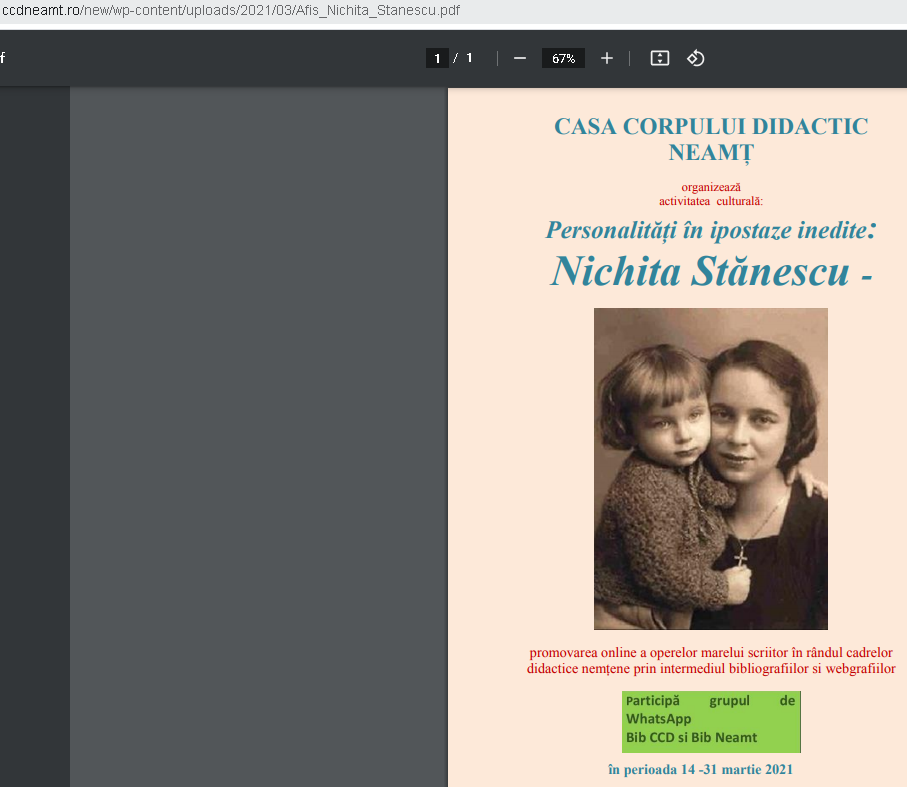 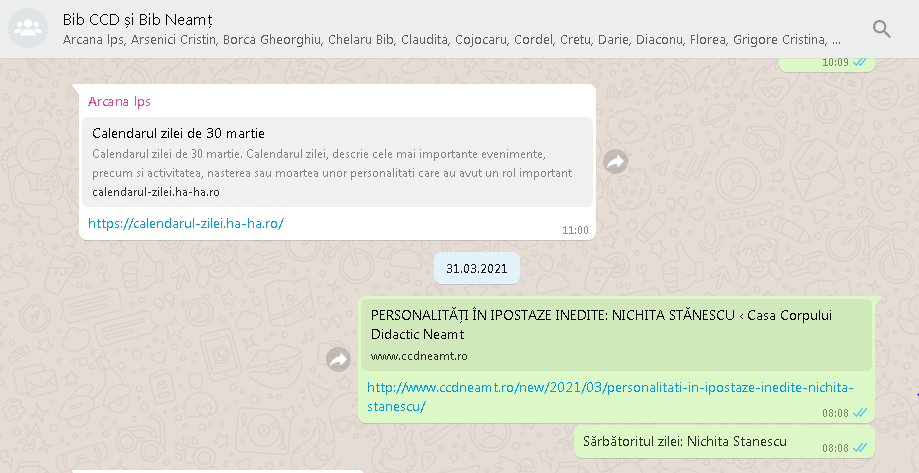 